ROTINA DO TRABALHO PEDAGÓGICO – Turma: Etapa 1-B ** Prof.ª VÂNIA BISCIONE *** PRÉ-ESCOLA “Farid Salomão”ATIVIDADES PRESENCIAIS – 22/11 a 26/11 de 2021 *******************************SEGUNDA-FEIRATERÇA-FEIRAQUARTA-FEIRAQUINTA-FEIRASEXTA-FEIRAROTINA INICIAL- SORTEIO DO AJUDANTE DO DIA (EXPLORAR O NOME, CONTAR OS AMIGUINHOS DA SALA);- LEITURA DOS COMBINADOS DA SALA E DOS PROTOCOLOS SANITÁRIOS;- LEITURA DO ALFABETO;- LEITURA DAS VOGAIS;- LEITURA DOS NÚMEROS;- COLORIR O CALENDÁRIO;- RECONHECIMENTO DAS FORMAS GEOMÉTRICAS;- HORA DA HISTÓRIA: “O PEQUENO POLEGAR”.ROTINA INICIAL- SORTEIO DO AJUDANTE DO DIA (EXPLORAR O NOME, CONTAR OS AMIGUINHOS DA SALA);- LEITURA DOS COMBINADOS DA SALA E DOS PROTOCOLOS SANITÁRIOS;- LEITURA DO ALFABETO;- LEITURA DAS VOGAIS;- LEITURA DOS NÚMEROS;- COLORIR O CALENDÁRIO;- RECONHECIMENTO DAS FORMAS GEOMÉTRICAS;- HORA DA HISTÓRIA: “CHAPEUZINHO VERMELHO”.ROTINA INICIAL- SORTEIO DO AJUDANTE DO DIA (EXPLORAR O NOME, CONTAR OS AMIGUINHOS DA SALA);- LEITURA DOS COMBINADOS DA SALA E DOS PROTOCOLOS SANITÁRIOS;- LEITURA DO ALFABETO;- LEITURA DAS VOGAIS;- LEITURA DOS NÚMEROS;- COLORIR O CALENDÁRIO;- RECONHECIMENTO DAS FORMAS GEOMÉTRICAS;- HORA DA HISTÓRIA: “BRANCA DE NEVE”.ROTINA INICIAL- SORTEIO DO AJUDANTE DO DIA (EXPLORAR O NOME, CONTAR OS AMIGUINHOS DA SALA);- LEITURA DOS COMBINADOS DA SALA E DOS PROTOCOLOS SANITÁRIOS;- LEITURA DO ALFABETO;- LEITURA DAS VOGAIS;- LEITURA DOS NÚMEROS;- COLORIR O CALENDÁRIO;- RECONHECIMENTO DAS FORMAS GEOMÉTRICAS;- HORA DA HISTÓRIA: “PINÓQUIO”.ROTINA INICIAL- SORTEIO DO AJUDANTE DO DIA (EXPLORAR O NOME, CONTAR OS AMIGUINHOS DA SALA);- LEITURA DOS COMBINADOS DA SALA E DOS PROTOCOLOS SANITÁRIOS;- LEITURA DO ALFABETO;- LEITURA DAS VOGAIS;- LEITURA DOS NÚMEROS;- COLORIR O CALENDÁRIO;- RECONHECIMENTO DAS FORMAS GEOMÉTRICAS;- HORA DA HISTÓRIA: “BAMBI”.ATIVIDADE DE HOJE- TERMINE DE PINTAR O DESENHO, RECORTE A QUANTIDADE DE MAÇA PEDIDA E COLE NA ÁRVORE.(TRABALHANDO O NÚMERO 1)Aula de ARTE (Prof. Juliano)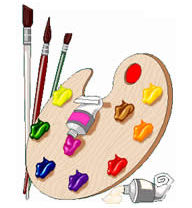 ATIVIDADE DE HOJE- TERMINE DE PINTAR O DESENHO, RECORTE A QUANTIDADE DE MAÇA PEDIDA E COLE NA ÁRVORE.(TRABALHANDO O NÚMERO 3)Aula de MÚSICA(Prof. Juliano)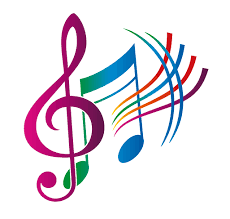 ATIVIDADE DE HOJE- TERMINE DE PINTAR O DESENHO, RECORTE A QUANTIDADE DE MAÇA PEDIDA E COLE NA ÁRVORE.(TRABALHANDO O NÚMERO 5)CONTINUAÇÃO DA ATIVIDADE DE HOJEATIVIDADE DE HOJE- TERMINE DE PINTAR O DESENHO, RECORTE A QUANTIDADE DE MAÇA PEDIDA E COLE NA ÁRVORE.(TRABALHANDO O NÚMERO 2)Aula de ED. FÍSICA (Prof.ª Gleysse)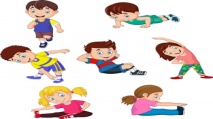 ATIVIDADE DE HOJE- TERMINE DE PINTAR O DESENHO, RECORTE A QUANTIDADE DE MAÇA PEDIDA E COLE NA ÁRVORE.(TRABALHANDO O NÚMERO 4)BrinquedotecaCONTINUAÇÃO DA ATIVIDADE DE HOJECONTINUAÇÃO DA ATIVIDADE DE HOJECONTINUAÇÃO DA ATIVIDADE DE HOJECONTINUAÇÃO DA ATIVIDADE DE HOJEHTPC(15h50min às 17h30min)(Horário de Trabalho Pedagógico Coletivo) - Destinado à formação e Reunião com Equipe Pedagógica.Cama Elástica/CasinhaParqueVídeo/JogosBibliotecaHTPC(15h50min às 17h30min)(Horário de Trabalho Pedagógico Coletivo) - Destinado à formação e Reunião com Equipe Pedagógica.LIÇÃO DE CASACOMPLETANDO PALAVRAS COM VOGAIS- ALFABETO/TENTE COPIAR:- COMPLETE COM AS VOGAIS.LIÇÃO DE CASACOMPLETANDO PALAVRAS COM VOGAIS- ALFABETO/TENTE COPIAR:- COMPLETE COM AS VOGAIS.LIÇÃO DE CASACOMPLETANDO PALAVRAS COM VOGAIS- ALFABETO/TENTE COPIAR:- COMPLETE COM AS VOGAIS.